KEPUASAN PELANGGAN  DITINJAU DARI KUALITAS PRODUK, CELEBRITY ENDORSE, DAN KEPERCAYAAN  PRODUK SCARLETT WHITENING DI SURAKARTA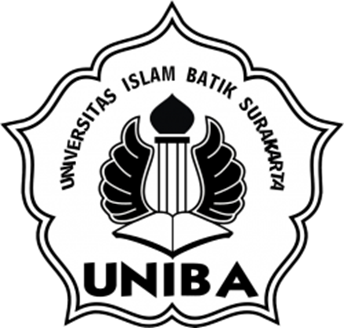 SKRIPSIDiajukan Untuk Memenuhi Sebagian Persyaratan Guna Memperoleh Gelar Sarjana Manajemen Pada Fakultas Ekonomi Universitas islam Batik SurakartaOleh:MELINDA PUTRI WARDANINIM. 2018020012PROGRAM STUDI MANAJEMEN FAKULTAS EKONOMIUNIVERSITAS ISLAM BATIKSURAKARTA2022HALAMAN PERSETUJUANYang bertanda tangan dibawah ini setelah membaca skripsi dengan judul :KEPUASAN PELANGGAN DITINJAU DARI KUALITAS PRODUK, CELEBRITY ENDORSE, DAN KEPERCAYAAN PRODUK SCARLETT WHITENING DI SURAKARTA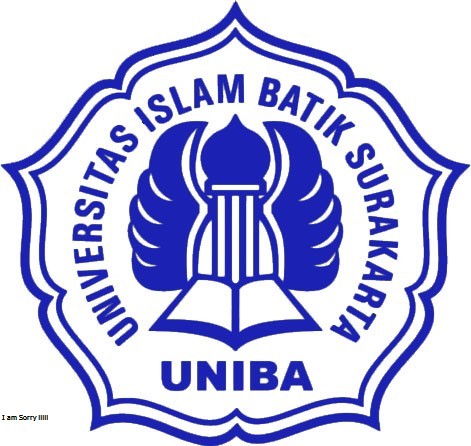 Oleh :Melinda Putri WardaniNIM: 2018020012Telah Setuju Untuk Dipertahankan Dihadapan Panitia Ujian SkripsiFakultas Ekonomi Universitas Islam Batik SurakartaSurakarta, 31 Januari 2022Mengetahui,Kepala Program Studi ManajemenFithri Setya Marwati, SE, MMNIDN.0603088405HALAMAN PENGESAHANSkripsi telah diterima dan disahkan untuk memenuhi syarat dan tugas guna memperoleh gelar Sarjana Manajemen Progam Studi Manajemen pada Fakultas Ekonomi Universitas Islam Batik Surakarta.Pada hari	: SeninTanggal	: 31 Januati 2022Tim Penguji SkripsiDr. Ida Aryati DPW, SE. MH., M.Si				(..............................) KetuaRatna Damayanti, ST.,MM					(..............................) SekertarisDr. H. Bambang Mursito, MM				(..............................) AnggotaMengetahui,Dekan Fakultas EkonomiUniversitas Islam Batik SurakartaDr. Ec. Dra. Hj. Istiatin, SE, MMSURAT PERNYATAAN KEASLIAN SKRIPSISaya yang bertanda tangan dibawah iniNama		: Melinda Putri wardaniNIM		: 2018020012JudulSkripsi : Kepuasan Pelanggan Ditinjau Dari Kualitas Produk, Celebrity Endorse, Dan Kepercayaan produk Scarlett Whitening di Surakarta.	Dengan ini saya menyatakan bahwa skripsi yang saya ajukan ini adalah hasil karya saya sendiri dan belum pernah diajukan untuk memperoleh gelar kesarjanaan di suatu Perguruan Tinggi, dan pengetahuan saya skripsi ini tidak terdapat karya atau pendapat yang pernah ditulis atau diterbitkan oleh orang lain kecuali yang diacu dalam naskah ini secara tertulis dan disebutkan dalam daftar pustaka.Surakarta, 31 Januari 2022Melinda Putri WardaniNPM 2018020012MOTTO“Raihlah ilmu dan untuk meraih ilmu belajarlah tenang dan sabar.”(Imam Syafi’i)“Tidak mustahil bagi orang biasa untuk memutuskan menjadi luar biasa.”(Elon Musk)“Bangun kesuksesan dari kegagalan. Keputusasaan dan kegagalan adalah dua batu loncatan yang paling baik menuju kesuksesan.”(Dale Carnegie)“The best way to get started is to quit talking and begin doing.”(Walt Disney)HALAMAN PERSEMBAHANSembah sujud serta syukur kepada Allah SWT atas karunia yang telah diberikan sehingga penulis dapat menyelesaikan skripsi ini dengan baik. Dengan rasa hormat dan bangga, skripsi ini saya persembahkan untuk:Kepada Ibunda tersayang Wiwin Setyaningsih yang telah memberikan dukungan moril maupun materil serta doa yang tiada henti-hentinya kepadaku.Segenap keluarga Ariwibowo dan Dwi Andjarjani selaku Pakdhe dan Budhe tercinta yang telah menyemangati dan membantu moril maupun materil dalam penyelesaian skripsi ini.Adikku Mohan surya satria sosok adik yang baik, selalu mendukung serta membantuku sampai saat ini.Untuk yang selalu menemani disuka dan dukaku Amalia Novel Agsa, Juwita Eka Mursani dan Surya Kusuma D.W merupakan teman mencari ilmu bersama dan teman berjuang yang membuatku semangat hingga dititik ini.Kakak tingkatku Mahartiwi kusuma wardhani dan Rizal fadillah syahidin yang tiada henti-hentinya membantuku dalam penyelesaian skripsi ini.Segenap keluarga Paduan Suara Mahasiswa yang senantiasa mengisi hari-hari dengan latihan untuk persiapan wisuda dan banyak lagi kenangan yang telah terukir selama 3 tahun ini. Terimakasih sudah menjadi keluarga kedua setelah keluarga dirumah. Keluarga besar Universitas Islam Batik Surakarta terutama bagi para Dosen Fakultas Ekonomi, terimakasih atas bimbingannya selama ini, semoga bimbingan yang saya dapatkan bisa memberi keberkahan bagi kita semua.KATA PENGANTAR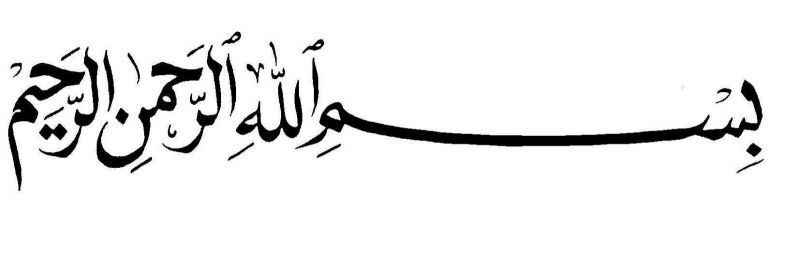 Assalamu’alaikumWarohmatullahiWabarokatuhSegala puji dan syukur penulis panjatkan kepada Allah SWT yang telah melimpahkan rahmat, karunia dan hidayah-Nya, sehingga penulis dapat menyelesaikan skripsi yang berjudul “Kepuasan Pelanggan ditinjau dari Kualitas Produk, Celebrity Endorse, dan Kepercayaan produk Scarlett Whitening di Surakarta” dengan baik dan lancar. Adapun tujuan dari penyusunan skripsi ini adalah untuk memenuhi salah satu syarat guna memperoleh gelar Sarjana Manajemen pada Fakultas Ekonomi Program Studi Manajemen Universitas Islam Batik Surakarta. Penulis menyadari bahwa penulisan ini tidak dapat terselesaikan tanpa dukungan dari berbagai pihak baik moril maupun materil. Oleh karena itu, penulis ingin menyampaikan ucapan terima kasih kepada semua pihak yang telah membantu dalam penyusunan skripsi ini terutama kepada:Dr. H. Amir Junaidi, SH, MH selaku Rektor Universitas Islam Batik Surakarta.Dr. Ec. Dra. Hj. Istiatin, SE, MM selaku Dekan Fakultas Ekonomi Universitas Islam Batik Surakarta. Fitri Setya Marwati, SE, MM selaku Kepala Program Studi Manajemen Fakultas Ekonomi Universitas Islam Batik Surakarta. Dr. Ida Aryati DPW, SE, MH, MSi selaku pembimbing I yang telah memberikan arahan dan dukungan dalam proses penyusunan skripsi. Ibu Ratna Damayanti, ST, MM selaku pembimbing II yang telah memberikan arahan dan dukungan dalam proses penyusunan skripsi.Seluruh Bapak/Ibu dosen Fakultas Ekonomi Manajemen yang telah memberikan pengetahuan yang sangat bermanfaat selama masa perkuliahan.Seluruh staf dan karyawan Universitas Islam Batik Surakarta yang telah memberikan bantuan kepada penulis.Penulis menyadari bahwa skripsi ini masih jauh dari sempurna dikarenakan terbatasnya pengalaman dan pengetahuan yang dimiliki penulis. Oleh karena itu, penulis mengharapkan segala bentuk saran serta masukan bahkan kritik yang membangun dari berbagai pihak. Semoga skripsi ini dapat bermanfaat bagi para pembaca dan semua pihak khususnya dalam bidang manajemen pemasaran.Surakarta, 31  Januari 2022(Penulis)(Melinda Putri Wardani)DAFTAR ISIHALAMAN JUDUL	iHALAMAN PERSETUJUAN	iiHALAMAN PENGESAHAN	iiiSURAT PERNYATAAN KEASLIAN SKRIPSI	ivMOTTO		vHALAMAN PERSEMBAHAN	viKATA PENGANTAR	viiiDAFTAR ISI	xDAFTAR TABEL	xiiiDAFTAR GAMBAR	xivDAFTAR LAMPIRAN	xvABSTRACT	xviABSTRAK	xviiBAB I PENDAHULUAN	1Latar Belakang	1Rumusan Masalah	6Batasan Masalah .	7Tujuan Penelitian	7Manfaat Penelitian	8BAB II TINJAUAN PUSTAKA	9Perilaku Konsumen	9B. 		Kepuasan Pelanggan	12C. 		Kualitas Produk	15D.		Celebrity Endorse	18E.		Kepercayaan	20F. Penelitian Yang Relevan	21G. KerangkaPenelitian	26H. Hipotesa	27BAB III METODOLOGI PENELITIAN	28Jenis Penelitian	28Tempat dan Waktu Penelitian	28Populasi dan Sampel	29Sumber Data	31 TeknikPengumpulan Data	31Definisi Operasional Variabel	33Uji Intrumen	35Analisa Data .	39Uji AsumsiKlasik	39Analisis Regresi Linear Berganda 	42Uji Hipotesis	43BAB IV HASIL PENELITIAN DAN PEMBAHASAN	47Gambararan Umum Perusahaan	47Deskripsi Responden	50Analisa Data	55Uji Asumsi Klasik	55Analisis Regresi Linear Berganda .	59Uji Hipotesis	61Pembahasan	66BAB V KESIMPULAN DAN SARAN	70Kesimpulan	70Saran	71DAFTAR PUSTAKA	73LAMPIRAN	76DAFTAR TABELTabel 2.1 Penelitian Yang Relevan	21Tabel 3.1 Definisi OperasionalVariabel	34Tabel 3.2 Hasil UjiValiditas Kepuasan Pelanggan	36Tabel 3.3 Hasil Uji Validitas Kualitas Produk	37Tabel 3.4 Hasil UjiValiditas Celebrity Endorse	37Tabel 3.5 Hasil Uji Validitas Kepercayaan	38Tabel 3.6 Hasil Uji Reliabilitas Instrumen	39Tabel 4.1 Responden Berdasarkan Umur .	51Tabel 4.2 Responden Berdasarkan Jenis Kelamin .	52Tabel 4.3 Responden Berdasarkan Pekerjaan .	53Tabel 4.4 Responden Berdasarkan Pendapatan .	54Tabel 4.5 Hasil Uji Normalitas	56Tabel 4.6 Hasil Uji Heteroskedastisitas	58Tabel 4.7 Hasil Uji Multikolinearitas	59Tabel 4.8 Hasil Uji Regresi Linier Berganda	60Tabel 4.9 Hasil Uji Koefisien Determinasi (R2)	61Tabel 4.10 Hasil Signifikan Simultan (Uji F)	62Tabel 4.11 Hasil Uji Parsial (Uji t)	64DAFTAR GAMBARGambar 1.1 Diagram Produk Perawatan Tubuh Terlaris.	4Gambar 1.2 Presentase Produk Perawatan Tubuh Terfavorit.	4Gambar 1.3 Selebriti Produk Scarlett Whitening So Joong Ki.	5Gambar2.1 Kerangka Penelitian	26Gambar 3.1 Histogram Uji Normalitas	40Gambar 3.2 Kurva Uji F	44Gambar 3.3 Kurva Uji t. 	46Gambar 4.1 Logo Scarlett Whittening	48Gambar 4.2 Produk Scarlett Whittening	49Gambar 4.3 Diagram Responden Berdasarkan Umur . 	51Gambar 4.4 Diagram Responden Berdasarkan Jenis Kelamin .	52Gambar 4.5 Diagram Responden Berdasarkan Pekerjaan .	53Gambar 4.6  Diagram Responden Berdasarkan Pendapatan .	54Gambar 4.7 Histogram Uji Normalitas .	56Gambar 4.8 Grafik Normal P-Plot.	57Gambar 4.9 Kurva Uji F .	63Gambar 4.10 Kurva Uji t..	65DAFTAR LAMPIRANLampiran 1. Data Kuesioner	71Lampiran 2. Tabulasi Data 20 Responden.	82Lampiran 3. Hasil Tabulasi Data 20 Responden	83Lampiran 4. Hasil Uji Validitas dan Reliabilitas	87Lampiran 5 Tabulasi Data 100 Responden	91Lampiran 6. Hasil Tabulasi Data Responden	94Lampiran 7. Hasil Uji Deskriptif Responden 	114Lampiran 8. Hasil Uji Asumsi Klasik	115Lampiran 9. Hasil Uji Regresi Linier Berganda	116Lampiran 10. Hasil Uji Hipotesis 	117ABSTRACTMELINDA PUTRI WARDANI, NIM 2018020012: CUSTOMER SATISFACTION FROM PRODUCT QUALITY, CELEBRITY ENDORSE, AND SCARLETT WHITENING PRODUCT TRUST IN SURAKARTA. Thesis, Management Studies Program (S1), Islamic University of Batik Surakarta 2022. This study aims to examine customers in terms of Product Quality, Celebrity Endorse, and Scarlett Whitening product trust in Surakarta. This research is a quantitative research. The population in this study is unknown. The sampling technique in this study used purposive sampling which resulted in a sample of 100 respondents. The data analysis technique used in this study used Multiple Linear Regression and Hypothesis Testing (F test, and t test). Based on the hypothesis test, especially the F test, it is known that Product Quality, Celebrity Endorse, and Trust simultaneously have a positive and significant effect on customers. The results of the t-test that Product Quality has a positive and significant on customer goals, Celebrity Endorse has no effect on customers, and Trust has no effect on customers.Keywords: Customer, Product Quality, Celebrity Endorse, Trust.ABSTRAKMELINDA PUTRI WARDANI, NIM 2018020012: KEPUASAN PELANGGAN DITINJAU DARI KUALITAS PRODUK, CELEBRITY ENDORSE, DAN KEPERCAYAAN PRODUK SCARLETT WHITENING DI SURAKARTA.Skripsi, Program Studi Manajemen (S1), Universitas Islam Batik Surakarta 2022.Penelitian ini bertujuan untuk menguji Kepuasan Pelanggan ditinjau dari Kualitas Produk, Celebrity Endorse, dan Kepercayaan produk Scarlett Whitening di Surakarta.Penelitian ini merupakan penelitian kuantitatif. Populasi dalam penelitian ini tidak diketahui. Teknik pengambilan sampel dalam penelitian ini menggunakan Purposive Sampling yang menghasilkan sampel sebanyak 100 responden. Teknik analisis data yang digunakan dalam penelitian ini menggunakan Regresi Linear Berganda dan Uji Hipotesis (Uji F, dan Uji t).Berdasarkan hasil uji hipotesis khususnya uji F diketahui bahwa Kualitas Produk, Celebrity Endorse, dan Kepercayaan secara simultan berpengaruh positif dan signifikan terhadap Kepuasan Pelanggan. Hasil Uji t menunjukkan bahwa Kualitas Produk berpengaruh terhadap Kepuasan Pelanggan, Celebrity Endorse  tidak berpengaruh dan tidak signifikan terhadap Kepuasan Pelanggan, dan Kepercayaan tidak berpengaruh dan tidak signifikan terhadap Kepuasan Pelanggan.Kata Kunci : Kepuasan Pelanggan, Kualitas Produk, Celebrity Endorse, Kepercayaan.Pembimbing IDr. Ida Aryati Dyah Purnomo Wulan,SE, MH., M.SiPembimbing IIRatna Damayanti, ST.,MM